3GPP TSG-WG4 Meeting #97-e	R4-2017581Electronic Meeting, 2nd – 13th November, 2020<Start of Changes>7.4.1.3	Spatial correlationTime Domain Alternative Method:Time domain techniques can also be used to validate the spatial correlation. The spatial correlation validation measurement setup is illustrated in Figure 7.4.1.3-3. In this case a Signal generator transmits a CW signal through the MIMO test system. The signal is received by a test antenna within the test area. Finally, the signal is collected by a signal analyzer and the measured signal is stored for postprocessing.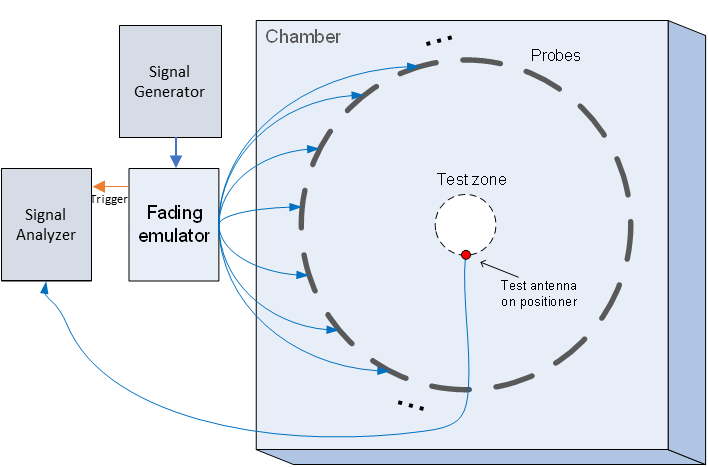 Figure 7.4.1.3-3: Configuration for spatial correlation validation based on time domain techniquesFor each spatial point, the channel emulator should issue a trigger signal each time fading is started. For each point collect a time domain trace with the signal analyzer, when done, stop fading. Data recording is synchronized with the channel emulator trigger.Follow the same procedure to postprocess the data and calcalate the spatial correlation by setting m to 1. The settings for the Signal Generator and Signal Analyzer are in Table 7.4.1.3-2 and 7.4.1.3-3 respectively.Table 7.4.1.3-2: Signal Generator SettingsTable 7.4.1.3-3: Signal Analyzer Settings<End of Changes>CR-Form-v12.1CR-Form-v12.1CR-Form-v12.1CR-Form-v12.1CR-Form-v12.1CR-Form-v12.1CR-Form-v12.1CR-Form-v12.1CR-Form-v12.1CHANGE REQUESTCHANGE REQUESTCHANGE REQUESTCHANGE REQUESTCHANGE REQUESTCHANGE REQUESTCHANGE REQUESTCHANGE REQUESTCHANGE REQUEST38.827CR0002rev1Current version:16.0.0For HELP on using this form: comprehensive instructions can be found at 
http://www.3gpp.org/Change-Requests.For HELP on using this form: comprehensive instructions can be found at 
http://www.3gpp.org/Change-Requests.For HELP on using this form: comprehensive instructions can be found at 
http://www.3gpp.org/Change-Requests.For HELP on using this form: comprehensive instructions can be found at 
http://www.3gpp.org/Change-Requests.For HELP on using this form: comprehensive instructions can be found at 
http://www.3gpp.org/Change-Requests.For HELP on using this form: comprehensive instructions can be found at 
http://www.3gpp.org/Change-Requests.For HELP on using this form: comprehensive instructions can be found at 
http://www.3gpp.org/Change-Requests.For HELP on using this form: comprehensive instructions can be found at 
http://www.3gpp.org/Change-Requests.For HELP on using this form: comprehensive instructions can be found at 
http://www.3gpp.org/Change-Requests.Proposed change affects:UICC appsMEXRadio Access NetworkCore NetworkTitle:	Addition of Time Domain Alternative for Spatial Correlation ValidationAddition of Time Domain Alternative for Spatial Correlation ValidationAddition of Time Domain Alternative for Spatial Correlation ValidationAddition of Time Domain Alternative for Spatial Correlation ValidationAddition of Time Domain Alternative for Spatial Correlation ValidationAddition of Time Domain Alternative for Spatial Correlation ValidationAddition of Time Domain Alternative for Spatial Correlation ValidationAddition of Time Domain Alternative for Spatial Correlation ValidationAddition of Time Domain Alternative for Spatial Correlation ValidationAddition of Time Domain Alternative for Spatial Correlation ValidationSource to WG:Spirent CommunicationsSpirent CommunicationsSpirent CommunicationsSpirent CommunicationsSpirent CommunicationsSpirent CommunicationsSpirent CommunicationsSpirent CommunicationsSpirent CommunicationsSpirent CommunicationsSource to TSG:R4R4R4R4R4R4R4R4R4R4Work item code:FS_NR_MIMO_OTA_testFS_NR_MIMO_OTA_testFS_NR_MIMO_OTA_testFS_NR_MIMO_OTA_testFS_NR_MIMO_OTA_testDate:Date:Date:2020-10-15Category:BRelease:Release:Release:Rel-16Use one of the following categories:
F  (correction)
A  (mirror corresponding to a change in an earlier 													release)
B  (addition of feature), 
C  (functional modification of feature)
D  (editorial modification)Detailed explanations of the above categories can
be found in 3GPP TR 21.900.Use one of the following categories:
F  (correction)
A  (mirror corresponding to a change in an earlier 													release)
B  (addition of feature), 
C  (functional modification of feature)
D  (editorial modification)Detailed explanations of the above categories can
be found in 3GPP TR 21.900.Use one of the following categories:
F  (correction)
A  (mirror corresponding to a change in an earlier 													release)
B  (addition of feature), 
C  (functional modification of feature)
D  (editorial modification)Detailed explanations of the above categories can
be found in 3GPP TR 21.900.Use one of the following categories:
F  (correction)
A  (mirror corresponding to a change in an earlier 													release)
B  (addition of feature), 
C  (functional modification of feature)
D  (editorial modification)Detailed explanations of the above categories can
be found in 3GPP TR 21.900.Use one of the following categories:
F  (correction)
A  (mirror corresponding to a change in an earlier 													release)
B  (addition of feature), 
C  (functional modification of feature)
D  (editorial modification)Detailed explanations of the above categories can
be found in 3GPP TR 21.900.Use one of the following categories:
F  (correction)
A  (mirror corresponding to a change in an earlier 													release)
B  (addition of feature), 
C  (functional modification of feature)
D  (editorial modification)Detailed explanations of the above categories can
be found in 3GPP TR 21.900.Use one of the following categories:
F  (correction)
A  (mirror corresponding to a change in an earlier 													release)
B  (addition of feature), 
C  (functional modification of feature)
D  (editorial modification)Detailed explanations of the above categories can
be found in 3GPP TR 21.900.Use one of the following categories:
F  (correction)
A  (mirror corresponding to a change in an earlier 													release)
B  (addition of feature), 
C  (functional modification of feature)
D  (editorial modification)Detailed explanations of the above categories can
be found in 3GPP TR 21.900.Use one of the following releases:
Rel-8	(Release 8)
Rel-9	(Release 9)
Rel-10	(Release 10)
Rel-11	(Release 11)
…
Rel-15	(Release 15)
Rel-16	(Release 16)
Rel-17	(Release 17)
Rel-18	(Release 18)Use one of the following releases:
Rel-8	(Release 8)
Rel-9	(Release 9)
Rel-10	(Release 10)
Rel-11	(Release 11)
…
Rel-15	(Release 15)
Rel-16	(Release 16)
Rel-17	(Release 17)
Rel-18	(Release 18)Reason for change:Reason for change:Time Domain Techniques to validate Spatial Correlation have been agreed during R4#96eTime Domain Techniques to validate Spatial Correlation have been agreed during R4#96eTime Domain Techniques to validate Spatial Correlation have been agreed during R4#96eTime Domain Techniques to validate Spatial Correlation have been agreed during R4#96eTime Domain Techniques to validate Spatial Correlation have been agreed during R4#96eTime Domain Techniques to validate Spatial Correlation have been agreed during R4#96eTime Domain Techniques to validate Spatial Correlation have been agreed during R4#96eTime Domain Techniques to validate Spatial Correlation have been agreed during R4#96eTime Domain Techniques to validate Spatial Correlation have been agreed during R4#96eSummary of change:Summary of change:Addition to Spatial Correlation validation sectionAddition to Spatial Correlation validation sectionAddition to Spatial Correlation validation sectionAddition to Spatial Correlation validation sectionAddition to Spatial Correlation validation sectionAddition to Spatial Correlation validation sectionAddition to Spatial Correlation validation sectionAddition to Spatial Correlation validation sectionAddition to Spatial Correlation validation sectionConsequences if not approved:Consequences if not approved:Time domain techniques are faster by a factor of 37.5. It would take days to validate spatial correlation using the current techniques instead of hours.Time domain techniques are faster by a factor of 37.5. It would take days to validate spatial correlation using the current techniques instead of hours.Time domain techniques are faster by a factor of 37.5. It would take days to validate spatial correlation using the current techniques instead of hours.Time domain techniques are faster by a factor of 37.5. It would take days to validate spatial correlation using the current techniques instead of hours.Time domain techniques are faster by a factor of 37.5. It would take days to validate spatial correlation using the current techniques instead of hours.Time domain techniques are faster by a factor of 37.5. It would take days to validate spatial correlation using the current techniques instead of hours.Time domain techniques are faster by a factor of 37.5. It would take days to validate spatial correlation using the current techniques instead of hours.Time domain techniques are faster by a factor of 37.5. It would take days to validate spatial correlation using the current techniques instead of hours.Time domain techniques are faster by a factor of 37.5. It would take days to validate spatial correlation using the current techniques instead of hours.Clauses affected:Clauses affected:7.4.1.37.4.1.37.4.1.37.4.1.37.4.1.37.4.1.37.4.1.37.4.1.37.4.1.3YNOther specsOther specsX Other core specifications	 Other core specifications	 Other core specifications	 Other core specifications	TS/TR ... CR ... TS/TR ... CR ... TS/TR ... CR ... affected:affected:X Test specifications Test specifications Test specifications Test specificationsTS/TR ... CR ... TS/TR ... CR ... TS/TR ... CR ... (show related CRs)(show related CRs)X O&M Specifications O&M Specifications O&M Specifications O&M SpecificationsTS/TR ... CR ... TS/TR ... CR ... TS/TR ... CR ... Other comments:Other comments:This CR's revision history:This CR's revision history:ItemUnitValueCenter frequencyMHzDownlink centre frequency in 3GPP as required per bandOutput powerdBmFunction of the CE. Sufficiently above Noise FloorItemUnitValueCenter frequencyMHzDownlink centre frequency in 3GPP as required per bandSamplingHzAt least 15 times bigger than the max Doppler spread (fd=v/λ)Observation timesAt least 16s. Channel Model length should be the same or greater than the observation time.